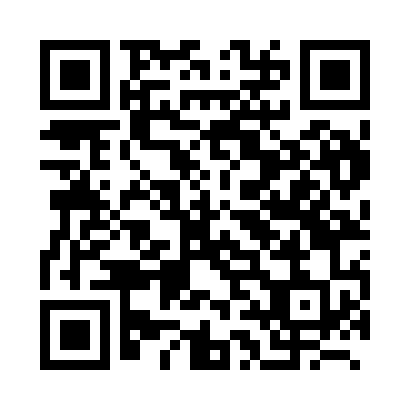 Prayer times for Coquiane, BelgiumWed 1 May 2024 - Fri 31 May 2024High Latitude Method: Angle Based RulePrayer Calculation Method: Muslim World LeagueAsar Calculation Method: ShafiPrayer times provided by https://www.salahtimes.comDateDayFajrSunriseDhuhrAsrMaghribIsha1Wed3:536:171:415:439:0511:192Thu3:506:151:415:449:0711:223Fri3:466:141:415:449:0811:254Sat3:436:121:405:459:1011:285Sun3:396:101:405:459:1111:316Mon3:366:081:405:469:1311:347Tue3:326:071:405:479:1511:378Wed3:296:051:405:479:1611:409Thu3:266:041:405:489:1811:4310Fri3:256:021:405:499:1911:4611Sat3:246:001:405:499:2111:4812Sun3:245:591:405:509:2211:4813Mon3:235:571:405:509:2411:4914Tue3:235:561:405:519:2511:5015Wed3:225:541:405:519:2611:5016Thu3:225:531:405:529:2811:5117Fri3:215:521:405:529:2911:5218Sat3:205:501:405:539:3111:5219Sun3:205:491:405:549:3211:5320Mon3:195:481:405:549:3311:5421Tue3:195:471:405:559:3511:5422Wed3:195:451:405:559:3611:5523Thu3:185:441:415:569:3711:5524Fri3:185:431:415:569:3911:5625Sat3:175:421:415:579:4011:5726Sun3:175:411:415:579:4111:5727Mon3:175:401:415:589:4211:5828Tue3:165:391:415:589:4411:5829Wed3:165:381:415:599:4511:5930Thu3:165:371:415:599:4611:5931Fri3:165:371:426:009:4712:00